太極能量 李鼎緒(承玥老師)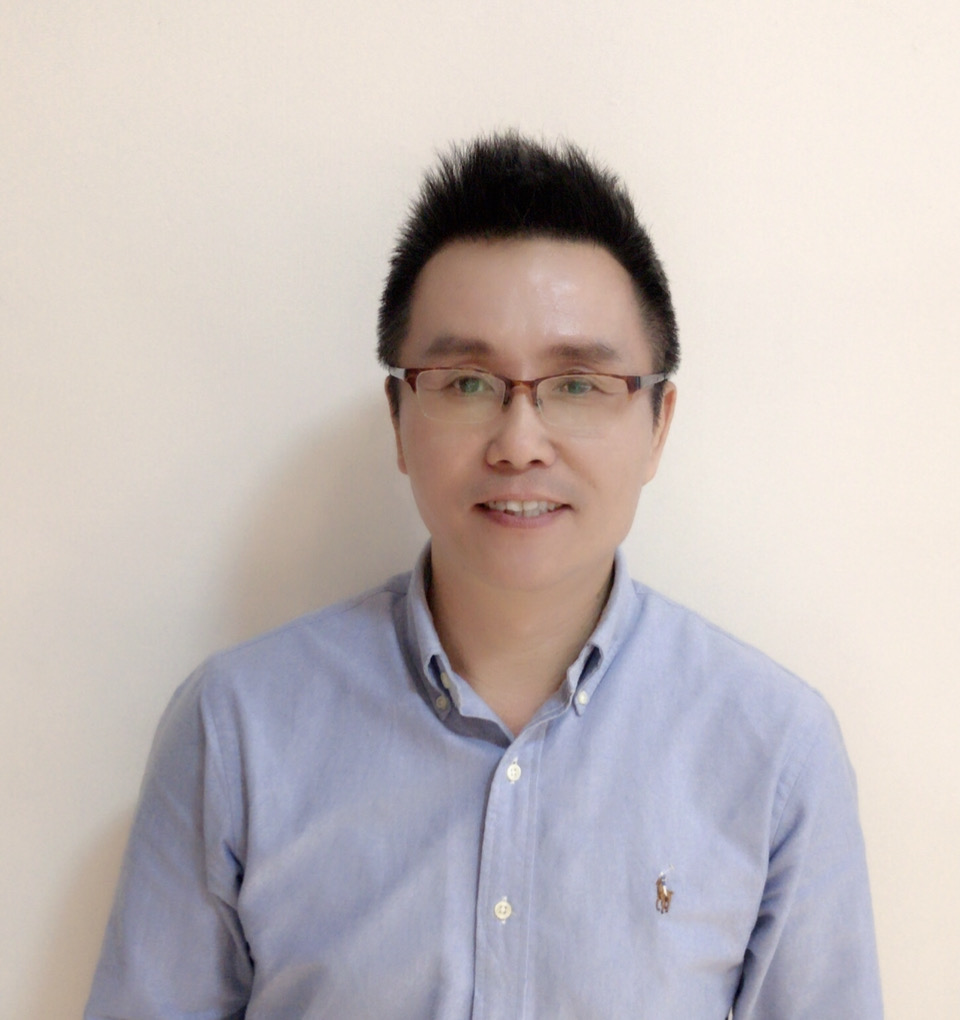 獨到的姓名學理論融合紫微斗數見解指導學員透過生命密碼研算明瞭「人格特質」與「人際對應」洞悉「關係」中的相處與愛的對待穿越生命數字、知命、運命、造命知因果後超越因果，種下善因結善果透過課程了解自已，洞悉他人藉由李老師深入淺出的引導，讓大家在這命理人生的大學取得珍貴的寶藏，大家各自獲得自己所需的養分，讓更多朋友去面對人生多變的運勢，掌握契機，善用負面的遇境，來創造正面能量，給自己看見豐盛的人生饗宴。經歷 ﹕多家壽險公司保險從業人員姓名學專題講座演說電台命理講師                     薪田學堂命理講師姓名學能量命理上課教授           多家直銷公司講師婦產科媽媽新生兒胎教命理講課     寺廟姓名學命理諮詢專長課程： ﹕1. 生命密碼研算2. 人格特質了解3. 提升自我,了解他人4. 了解親子關係
5. 提升財富金錢流共振


　　　　